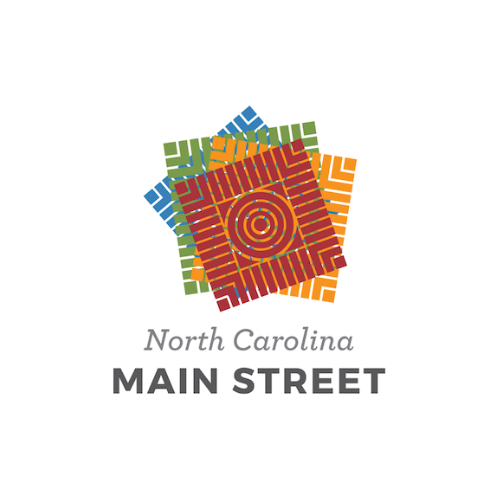 This information will be used for Main Street Mondays on social media.Main Street Director Showcase QuestionsWhen did you become a Main Street Director?  Have you served more than one town/city as a Main Street Director?Are your professionally certified in the field of downtown revitalization?  Anything else related?What attracted you to this kind of work?What motivates you to stay in this field?In your opinion, what is the most important work that your organization does?In your opinion, what is the most important work that NC Main Street does?What achievement are you most proud?What do you hope that your organization will achieve in the near future? In the long term?What are your hobbies?  What things do you like to do besides work that you would like to share?Is there someone or something that really motivates you?  Maybe a quote?